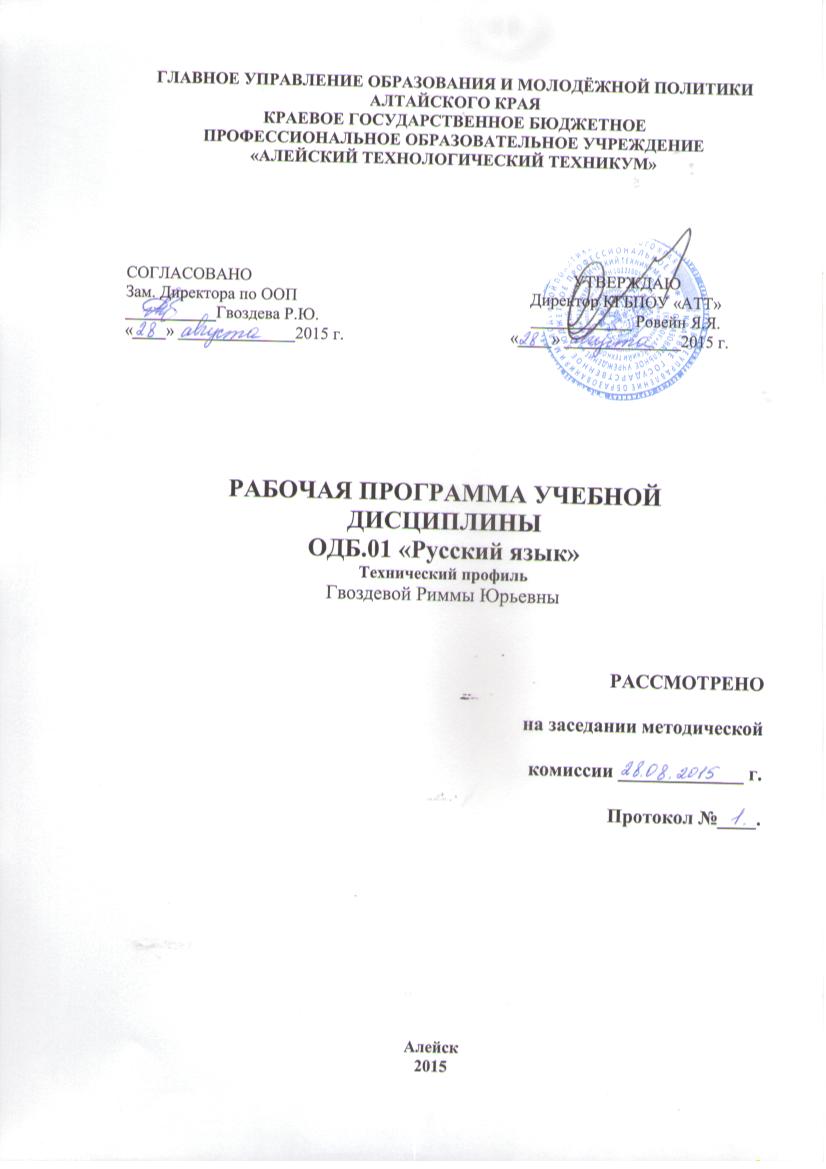 Рабочая программа учебной дисциплины «Русский язык»  разработана в соответствии с Федеральным базисным планом  и примерными учебными планами для образовательных учреждений РФ, реализующих программы общего образования //Приказ Минобразования России от 09.03.2004г. №1312. Федерального компонента государственного стандарта общего образования (утвержденного приказом Минобразования России от 05.03.2004г. №1089). Приказом Минобрнауки РФ от 14.06.2013 №464 «Об утверждении порядка организации и осуществления образовательной деятельности по образовательным программам СПО» часть 1п. 12,30,31,32,34,35.  «Рекомендациями по реализации образовательной программы среднего (полного) общего образования в образовательных учреждениях начального профессионального и среднего профессионального образования в соответствии с федеральным базисным учебным планом и примерными учебными планами для образовательных учреждений Российской Федерации, реализующих программы общего образования»  (письмо Департамента государственной политики и нормативно-правового регулирования в сфере образования Минобрнауки России от 29.05.2007 № 03-1180) по профессиям технического профиля:110 800.02 – Тракторист – машинист сельскохозяйственного производства 270 802.10– Мастер отделочных строительных работ150 709.02 – Сварщик (электросварочные и газосварочные работы).Организация – разработчик: КГБПОУ «Алейский технологический техникум»Составитель: Гвоздева Р.Ю. – преподаватель первой квалификационной категории2СОДЕРЖАНИЕстр. 1. ПАСПОРТ ПРОГРАММЫ УЧЕБНОЙ ДИСЦИПЛИНЫ	4-62. СТРУКТУРА И СОДЕРЖАНИЕ УЧЕБНОЙДИСЦИПЛИНЫ	7-143. УСЛОВИЯ РЕАЛИЗАЦИИ ПРОГРАММЫ УЧЕБНОЙДИСЦИПЛИНЫ	15-174. КОНТРОЛЬ И ОЦЕНКА РЕЗУЛЬТАТОВ ОСВОЕНИЯУЧЕБНОЙ ДИСЦИПЛИНЫ	17-1931.ПАСПОРТ РАБОЧЕЙ ПРОГРАММЫ УЧЕБНОЙ ДИСЦИПЛИНЫ «РУССКИЙ ЯЗЫК»1.1. Область применения программыРабочая программа учебной дисциплины «Русский язык» является частью основной профессиональной образовательной программы в соответствии с федеральным	государственным образовательным стандартом среднего (полного) общего образования, федеральным базисным учебным планом и примерной программы учебной дисциплины «Русский язык», одобренной Департаментом      государственной	политики	и	нормативно-правового регулирования в сфере образования Минобрнауки России 16.04.2008г., письмо Департамента государственной политики и нормативно-правового регулирования в сфере образования Минобрнауки России от 29.05.2007 № 03-1180 федеральным     государственным     образовательным     стандартом среднего профессионального образования (далее – СПО) по профессиям:110 800.02 – Тракторист – машинист сельскохозяйственного производства 270 802.10– Мастер отделочных строительных работ150 709.02 – Сварщик (электросварочные и газосварочные работы).1.2. Место учебной дисциплины в структуре основной профессиональной образовательной программы: входит в	цикл общеобразовательных дисциплин, изучается как базовый учебный предмет.1.3. Цели и задачи учебной дисциплины – требования к результатам освоения учебной дисциплины.Программа ориентирована на достижение следующих целей:- воспитание формирование представления о русском языке какдуховной, нравственной и культурной ценности народа; осознание национального своеобразия русского языка; овладение культурой межнационального общения;- дальнейшее развитие и совершенствование способности и готовности к речевому взаимодействию и социальной адаптации; готовности к трудовой деятельности, осознанному выбору профессии; навыков самоорганизации и саморазвития; информационных умений и навыков;- освоение знаний о русском языке как многофункциональной знаковой системе и общественном явлении; языковой норме и ее разновидностях; нормах речевого поведения в различных сферах общения;- овладение умениями опознавать, анализировать, классифицировать4языковые факты, оценивать их с точки зрения нормативности; различатьфункциональные	разновидности	языка	и	моделировать	речевое поведение в соответствии с задачами общения;- применение полученных знаний и умений в собственной речевой практике; повышение уровня речевой культуры, орфографической и пунктуационной грамотности.В	результате обучающийся долженизучения	учебной	дисциплины	«Русский	язык» знать/понимать:- связь языка и истории, культуры русского и других народов;- смысл понятий: речевая ситуация и ее компоненты, литературный язык, языковая норма, культура речи;- основные единицы и уровни языка, их признаки и взаимосвязь;- орфоэпические, лексические, грамматические, орфографические и пунктуационные нормы современного русского литературного языка;- нормы речевого поведения в социально-культурной, учебно-научной, официально-деловой сферах общения;уметь:- осуществлять речевой самоконтроль; оценивать устные и письменные высказывания с точки зрения языкового оформления, эффективности достижения поставленных коммуникативных задач;- анализировать языковые единицы с точки зрения правильности, точности и уместности их употребления;- проводить лингвистический анализ текстов различных функциональных стилей и разновидностей языка;аудирование и чтение- использовать основные виды чтения (ознакомительно-изучающее, ознакомительно-реферативное и др.) в зависимости от коммуникативной задачи;- извлекать необходимую информацию из различных источников: учебно-научных текстов, справочной литературы, средств массовой информации, в том	числе	представленных	в	электронном	виде	на	различных информационных носителях;говорение и письмо- создавать устные и письменные монологические и диалогические высказывания различных типов и жанров в учебно-научной (на материале изучаемых учебных дисциплин), социально-культурной и деловой сферах общения;- применять в практике речевого общения основные орфоэпические, лексические, грамматические нормы современного русского литературного языка;- соблюдать в практике письма орфографические и пунктуационные нормы5современного русского литературного языка;- соблюдать нормы речевого поведения в различных сферах и ситуациях общения, в том числе при обсуждении дискуссионных проблем;- использовать основные приемы информационной переработки устного и письменного текста;использовать приобретенные знания и умения в практической деятельности и повседневной жизни для:- осознания русского языка как духовной, нравственной и культурной ценности народа; приобщения к ценностям национальной и мировой культуры;- развития интеллектуальных и творческих способностей, навыков самостоятельной	деятельности;	самореализации,	самовыражения	в различных областях человеческой деятельности;- увеличения словарного запаса; расширения круга используемых языковых и речевых средств; совершенствования способности к самооценке на основе наблюдения за собственной речью;- совершенствования коммуникативных способностей; развития готовности к речевому взаимодействию, межличностному и межкультурному общению, сотрудничеству;- самообразования и активного участия в производственной, культурной и общественной жизни государства.1.4.	Рекомендуемое	количество	часов	на	освоение	программы дисциплины:максимальной учебной нагрузки обучающегося – 117 часов, в том числе: обязательной аудиторной учебной нагрузки обучающегося - 78 часов; самостоятельной работы обучающегося - 39 часов.2. СТРУКТУРА И СОДЕРЖАНИЕ УЧЕБНОЙ ДИСЦИПЛИНЫ 2.1. Объем учебной дисциплины и виды учебной работыОбязательная учебная нагрузка для освоения учебной дисциплины «Русский язык» составляет – 78 часов. Резерв 6 часов использован на разделы:Раздел 1.Язык и речь. Функциональные стили речи. Контрольная работа по теме «Функциональные стили речи». Тест.(1ч.)Раздел 3. Фонетика, орфоэпия, графика, орфография. Контрольная работа по теме «Фонетика, орфоэпия, графика, орфография». Диктант. (1 ч.)Раздел  4.Морфемика, словообразование, орфография. Закрепление материала по теме «Морфемика, словообразование, орфография». (1ч.)Раздел 5. Морфология и орфография. Контрольная работа по разделу 5.Тест.(1ч.)Раздел 6.Служебные части речи. Контрольная работа по теме «Служебные части речи». Диктант.(1ч)Раздел 7.Синтаксис и пунктуация. Итоговая контрольная работа по всем разделам. Тест. (1ч.)72.2  СОДЕРЖАНИЕ УЧЕБНОЙ ДИСЦИПЛИНЫ РУССКИЙ ЯЗЫКВведениеЯзык как средство общения и форма существования национальной культуры. Язык и общество. Язык как развивающееся явление.Язык как система. Основные уровни языка. Русский язык в современном мире. Язык и культура. Отражение в русском языке материальной и духовной культуры русского и других народов. Понятие о русском литературном языке и языковой норме.1. ЯЗЫК И РЕЧЬ. ФУНКЦИОНАЛЬНЫЕ СТИЛИ РЕЧИ Язык и речь. Виды речевой деятельности. Речевая ситуация и ее компоненты.Основные требования к речи: правильность, точность, выразительность, уместность употребления языковых средств. Функциональные стили речи и их особенности. Разговорный стиль речи, его основные признаки, сфера использования.Научный стиль речи. Основные жанры научного стиля: доклад, статья, сообщение и др. Официально-деловой стиль речи, его признаки, назначение. Жанры официально-делового стиля: заявление, доверенность, расписка, резюме и др.Публицистический стиль речи, его назначение. Основные жанры публицистического стиля. Основы ораторского искусства. Подготовка публичной речи. Особенности построения публичного выступления.Художественный стиль речи, его основные признаки: образность, использование изобразительно-выразительных средств и др.Текст как произведение речи. Признаки, структура текста. Сложное синтаксическое целое. Тема, основная мысль текста. Средства и виды связи предложений в тексте. Информационная переработка текста (план, тезисы, конспект, реферат, аннотация). Абзац как средство смыслового членения текста.Функционально-смысловые типы речи (повествование, описание, рассуждение). Соединение в тексте различных типов речи. Лингвостилистический анализ текста. 2 ЛЕКСИКА И ФРАЗЕОЛОГИЯ Слово в лексической системе языка. Лексическое и грамматическое значения слова. Многозначность слова. Прямое и переносное значение слова. Метафора, метонимия как выразительные средства языка. Омонимы, синонимы, антонимы, паронимы и их употребление. Изобразительные возможности синонимов, антонимов, вомонимов, паронимов. Контекстуальные синонимы и антонимы. Градация. Антитеза. Русская лексика с точки зрения ее происхождения (исконно русская лексика, заимствованная лексика, старославянизмы). Лексика с точки зрения ее употребления: нейтральная лексика, книжная лексика, лексика устной речи (жаргонизмы, арготизмы, диалектизмы). Профессионализмы. Терминологическая лексика. Активный и пассивный словарный запас: архаизмы, историзмы, неологизмы. Особенности русского речевого этикета. Лексика, обозначающая предметы и явления традиционного русского быта. Фольклорная лексика и фразеология. Русские пословицы и поговорки. Фразеологизмы. Отличие фразеологизма от слова. Употребление фразеологизмов в речи. Афоризмы. Лексические и фразеологические словари. Лексико-фразеологический разбор.Лексические нормы. Лексические ошибки и их исправление. Ошибки в употреблении фразеологических единиц и их исправление. 3. ФОНЕТИКА, ОРФОЭПИЯ, ГРАФИКА, ОРФОГРАФИЯ Фонетические единицы. Звук и фонема. Открытый и закрытый слог. Соотношение буквы и звука. Фонетическая фраза. Ударение словесное и логическое. Роль ударения в стихотворной речи. Интонационное богатство русской речи. Фонетический разбор слова. Орфоэпические нормы: произносительные и нормы ударения. Произношение гласных и согласных звуков, произношение заимствованных слов. Использование орфоэпического словаря. Благозвучие речи. Звукопись как изобразительное средство. Ассонанс, аллитерация.Правописание безударных гласных, звонких и глухих согласных. Употребление буквы Ь. Правописание О/Ё после шипящих и Ц. Правописание приставок на З - / С - . Правописание И – Ы после приставок. 4. МОРФЕМИКА, СЛОВООБРАЗОВАНИЕ, ОРФОГРАФИЯ Понятие морфемы как значимой части слова. Многозначность морфем. Синонимия и антонимия морфем. Морфемный разбор слова. Способы словообразования. Словообразование знаменательных частей речи. Особенности словообразования профессиональной лексики и терминов. Понятие об этимологии. Словообразовательный анализ. Употребление приставок в разных стилях речи. Употребление суффиксов в разных стилях речи. Речевые ошибки, связанные с неоправданным повтором однокоренных слов. Правописание чередующихся гласных в корнях слов. Правописание приставок ПРИ - / - ПРЕ -. Правописание сложных слов. 5. МОРФОЛОГИЯ И ОРФОГРАФИЯ Грамматические признаки слова (грамматическое значение, грамматическая форма и синтаксическая функция). Знаменательные и незнаменательные части речи и их роль в построении текста. Основные выразительные средства морфологии.Имя существительное. Лексико-грамматические разряды имен существительных. Род, число, падеж существительных. Склонение имен существительных. Правописание окончаний имен существительных. Правописание сложных существительных. Морфологический разбор имени существительного. Употребление форм имен существительных в речи. Имя прилагательное. Лексико-грамматические разряды имен прилагательных. Степени сравнения имен прилагательных. Правописание суффиксов и окончаний имен прилагательных. Правописание сложных прилагательных. Морфологический разбор имени прилагательного. Употребление форм имен прилагательных в речи.Имя числительное. Лексико-грамматические разряды имен числительных. Правописание числительных. Морфологический разбор имени числительного.Употребление числительных в речи. Сочетание числительных оба, обе, двое, трое и др. с существительными разного рода.Местоимение. Значение местоимения. Лексико-грамматические разряды местоимений. Правописание местоимений. Морфологический разбор местоимения.Употребление местоимений в речи. Местоимение как средство связи предложений в тексте. Синонимия местоименных форм. Глагол. Грамматические признаки глагола. Правописание суффиксов и личных окончаний глагола. Правописание НЕ с глаголами. Морфологический разбор глагола. Употребление форм глагола в речи. Употребление в художественном тексте одного времени вместо другого, одного наклонения вместо другого с целью повышения образности и эмоциональности. Синонимия глагольных форм в художественном тексте. Причастие как особая форма глагола. Образование действительных и страдательных причастий. Правописание суффиксов и окончаний причастий. Правописание НЕ с причастиями. Правописание -Н- и –НН- в причастиях и отглагольных прилагательных. Причастный оборот и знаки препинания в предложении с причастным оборотом. Морфологический разбор причастия.Употребление причастий в текстах разных стилей. Синонимия причастий.Деепричастие как особая форма глагола. Образование деепричастий совершенного и несовершенного вида. Правописание НЕ с деепричастиями. Деепричастный оборот и знаки препинания в предложениях с деепричастным оборотом. Морфологический разбор деепричастия.Употребление деепричастий в текстах разных стилей. Особенности построения предложений с деепричастиями. Синонимия деепричастий.Наречие. Грамматические признаки наречия. Степени сравнения наречий. Правописание наречий. Отличие наречий от слов-омонимов.Морфологический разбор наречия.Употребление наречия в речи. Синонимия наречий при характеристике признака действия. Использование местоименных наречий для связи предложений в тексте. Слова категории состояния (безлично-предикативные слова). Отличие слов категории состояния от слов-омонимов. Группы слов категории состояния. Их функции в речи. 6. СЛУЖЕБНЫЕ ЧАСТИ РЕЧИ Предлог как часть речи. Правописание предлогов. Отличие производных предлогов (в течение, в продолжение, вследствие и др.) от слов-омонимов. Употребление предлогов в составе словосочетаний. Употребление существительных с предлогами благодаря, вопреки, согласно и др.Союз как часть речи. Правописание союзов. Отличие союзов тоже, также, чтобы, зато от слов-омонимов.Употребление союзов в простом и сложном предложении. Союзы как средство связи предложений в тексте. Частица как часть речи. Правописание частиц. Правописание частиц НЕ и НИ с разными частями речи. Частицы как средство выразительности речи. Употребление частиц в речи. Междометия и звукоподражательные слова. Правописание междометий и звукоподражаний. Знаки препинания в предложениях с междометиями. Употребление междометий в речи.7. СИНТАКСИС И ПУНКТУАЦИЯОсновные единицы синтаксиса. Словосочетание, предложение, сложное синтаксическое целое. Основные выразительные средства синтаксиса.Словосочетание. Строение словосочетания. Виды связи слов в словосочетании. Нормы построения словосочетаний. Синтаксический разбор словосочетаний. Значение словосочетания в построении предложения. Синонимия словосочетаний.Простое предложение. Виды предложений по цели высказывания; восклицательные предложения. Интонационное богатство русской речи. Логическое ударение. Прямой и обратный порядок слов. Стилистические функции и роль порядка слов в предложении. Грамматическая основа простого двусоставного предложения. Тире между подлежащим и сказуемым. Согласование сказуемого с подлежащим. Синонимия составных сказуемых. Единство видовременных форм глаголов-сказуемых как средство связи предложений в тексте. Второстепенные члены предложения (определение, приложение, обстоятельство, дополнение). Роль второстепенных членов предложения в построении текста.Синонимия согласованных и несогласованных определений. Обстоятельства времени и места как средство связи предложений в тексте.Односоставное и неполное предложения. Односоставные предложения с главным членом в форме подлежащего.Односоставные предложения с главным членом в форме сказуемого.Синонимия односоставных предложений. Предложения односоставные и двусоставные как синтаксические синонимы; использование их в разных типах и стилях речи. Использование неполных предложений в речи.Осложненное простое предложение.Предложения с однородными членами и знаки препинания в них. Однородные и неоднородные определения.Употребление однородных членов предложения в разных стилях речи. Синонимика ряда однородных членов предложения с союзами и без союзов.Предложения с обособленными и уточняющими членами. Обособление определений. Синонимия обособленных и необособленных определений. Обособление приложений. Обособление дополнений. Обособление обстоятельств. Роль сравнительного оборота как изобразительного средства языка. Уточняющие члены предложения. Стилистическая роль обособленных и необособленных членов предложения. Знаки препинания при словах, грамматически не связанных с членами предложения. Вводные слова и предложения. Отличие вводных слов от знаменательных слов-омонимов. Употребление вводных слов в речи; стилистическое различие между ними. Использование вводных слов как средства связи предложений в тексте.Знаки препинания при обращении. Использование обращений в разных стилях речи как средства характеристики адресата и передачи авторского отношения к нему.Знаки препинания при междометии. Употребление междометий в речи.Способы передачи чужой речи. Знаки препинания при прямой речи. Замена прямой речи косвенной. Знаки препинания при цитатах.Оформление диалога. Знаки препинания при диалоге.Сложное предложение. Сложносочиненное предложение. Знаки препинания в сложносочиненном предложении. Синонимика сложносочиненных предложений с различными союзами. Употребление сложносочиненных предложений в речи.Сложноподчиненное предложение. Знаки препинания в сложноподчиненном предложении. Использование сложноподчиненных предложений в разных типах и стилях речи. Бессоюзное сложное предложение. Знаки препинания в бессоюзном сложном предложении. Использование бессоюзных сложных предложений в речи. Знаки препинания в сложном предложении с разными видами связи. Синонимика простых и сложных предложений (простые и сложноподчиненные предложения, сложные союзные и бессоюзные предложения). Сложное синтаксическое целое как компонент текста. Его структура и анализ. Период и его построение.Темы рефератовЯзык и его функции. Русский язык в современном мире.Язык и культура.Культура речи. Нормы русского языка.Стилистика и синонимические средства языка.Русское письмо и его эволюция.Письмо и орфография. Принципы русской орфографии.Русская пунктуация и ее назначение.Устная и письменная формы существования русского языка и сферы их применения.Текст и его назначение. Типы текстов по смыслу и стилю.Функционирование звуков языка в тексте: звукопись, анафора, аллитерация.Слово как единица языка. Слово в разных уровнях языка.Строение русского слова. Способы образования слов в русском языке. Части речи в русском языке. Принципы распределения слов по частям речи.Роль словосочетания в построении предложения.Синонимия простых предложений.Синонимия сложных предложений.Использование сложных предложений в речи.Виды речевой деятельности; их взаимосвязь друг с другом.Словари русского языка и сфера их использования.Вклад М.В.Ломоносова (Ф.Ф.Фортунатова, Д.Н.Ушакова, Л.В.Щербы, А.А. Реформатского, В.В. Виноградова и др., по выбору) в изучение русского языка.ТЕМАТИЧЕСКИЙ ПЛАН3. УСЛОВИЯ РЕАЛИЗАЦИИ УЧЕБНОЙ ДИСЦИПЛИНЫ3.1.	Требования	к	минимальному	материально-техническому обеспечениюРеализация учебной дисциплины требует наличия учебного кабинета. Мебель и оборудование учебного кабинета:1. Доска классная2. Стул преподавателя 3. Стол преподавателя4. Столы для обучающихся 5. Стулья для обучающихся 6. Компьютер7. Проектор8. Интерактивная доскаРекомендуемые средства обучения:Электронные образовательные ресурсы (образовательные мультимедиа, мультимедийные учебники, мультимедийные универсальные энциклопедии, информационные справочные и поисковые системы).3.2. Образовательные ресурсы1. Проблемно развивающее обучение2.Информационно-коммуникационные технологии3.Личностно-ориентированное обучение4.Технология развития критического мышления.5. Здоровьесберегающие технологии.6.Игровые технологии.7.Интегрированные.8.мультимедийные технологии.3.3. Информационное обеспечение обученияПеречень	рекомендуемых	учебных	изданий,	Интернет-ресурсов, дополнительной литературыРЕКОМЕНДУЕМАЯ ЛИТЕРАТУРАДля обучающихсяВласенков А.И., Рыбченкова Л.М. Русский язык: Грамматика. Текст. Стили речи. Учебник для 10-11 кл. общеобразов. учрежд. – М., 2011.Воителева Т.М. Русский язык и культура речи: дидактические материалы: учеб. пособ. для студ. сред. проф. учеб. заведений. – М., 2007.Герасименко Н.А., Канафьева А.В., Леденева В.В. и др. Русский язык: учебник. – 4-е изд., испр. – М., 2006.Гольцова Н.Г., Шамшин И.В. Русский язык. 10-11 кл. – М., 2005.Горшков А.И. Русская словесность. От слова к словесности. 10-11 классы. Учебник для общеобразоват. Учрежд. – М., 2005.15Дейкина А.Д., Пахнова Т.М. Русский язык. 10-11 кл. – М., 2005.Львова С.И. Таблицы по русскому языку. – М., 2003.Пахнова Т.М. Готовимся к экзаменам по русскому языку. – М., 2001.Солганик Г.Я. От слова к тексту. – М., 1993.Шанский Н.М. Лингвистические детективы. – М., 2002.Шклярова Т.В. Справочник по русскому языку для школьников и абитуриентов. – М., 2002.Энциклопедия для детей: Т. 10: Языкознание. Русский язык. – М., 1998.Для преподавателейАнтонова Е.С. Тайны текста. М., 2001.	Архипова Е.В. Основы методики развития речи учащихся. – М., 2004.Блинов Г.И. Упражнения, задания и ответы по пунктуации: Книга для учителей. – М., 2002.Валгина Н.С. Трудности современной пунктуации. – М., 2000.Валгина Н.С. Теория текста. – М., 2004.Воителева Т.М. Теория и методика обучения русскому языку. – М., 2006.Готовимся к единому государственному экзамену / Вакурова О.Ф., Львова С.И., Цыбулько И.П. – М. 2006.Костяева Т.А. Тесты, проверочные и контрольные работы по русскому языку. – М., 2002.Комплексный словарь русского языка / Под ред. А.Н. Тихонова. – М., 2001.Культура русской речи. / Под ред. Проф. Л.К. Граудиной и Е.Н. Ширяева. – М., 2000.Культура устной и письменной речи делового человека: Справочник. Практикум. – М., 2001.Обучение русскому языку в школе / Под ред. Е.А. Быстровой. – М., 2004.16Развитие речи. Выразительные средства художественной речи / Под ред. Г.С. Меркина, Т.М. Зыбиной. – М., 2005. Розенталь Д.Э. Справочник по русскому языку. Практическая стилистика. – М., 2004.Русские писатели о языке: Хрестоматия / Авт.-сост. Е.М. Виноградова и др.; под ред. Н.А. Николиной. – М.. 2004.Сборник нормативных документов. Русский язык / Сост. Э.Д. Днепров, А.Г. Аркадьев. – М., 2004.Цейтлин С.Н. Язык и ребенок: Лингвистика детской речи. – М., 2000.Штрекер Н.Ю. Современный русский язык: Историческое комментирование. – М.. 2005.СловариГорбачевич К.С. Словарь трудностей произношения и ударения в современном русском языке. – СПб., 2000.Горбачевич К.С. Словарь трудностей современного русского языка. – СПб. 2003.Граудина Л.К., Ицкович В.А., Катлинская Л.П. Грамматическая правильность русской речи. Стилистический словарь вариантов. – 2-е изд., испр. и доп. – М., 2001.Лекант П.А. Орфографический словарь русского языка. Правописание, произношение, ударение, формы. – М., 2001.Лекант П.А., Леденева В.В. Школьный орфоэпический словарь русского языка. – М., 2005.Львов В.В. Школьный орфоэпический словарь русского языка. – М., 2004.Новый орфографический словарь-справочник русского языка / Отв. Ред. В.В. Бурцева. – 3-е изд., стереотипн. – М., 2002.Ожегов С.И. Словарь русского языка. Около 60 000 слов и фразеологических выражений. – 25-е изд., испр. и доп. /Под общей ред. Л.И. Скворцова. – М., 2006.Ожегов С.И., Шведова Н.Ю. Толковый словарь русского языка. – М., 1992. Семенюк А.А., Матюшина М.А. Школьный толковый словарь русского языка. – М., 2001.Скворцов Л.И. Большой толковый словарь правильной русской речи. – М., 2005.Скорлуповская Е.В., Снетова Г.П. Толковый словарь русского языка с лексико-грамматическими формами. – М., 2002.Толковый словарь современного русского языка. Языковые изменения конца ХХ столетия / Под ред. Г.Н. Скляревской. – М., 2001.Ушаков Д.Н., Крючков С.Е. Орфографический словарь. – М., 2006.Через дефис, слитно или раздельно? Словарь-справочник русского языка / Сост. В.В. Бурцева. – М., 2006.Чеснокова Л.Д., Бертякова А.Н. Новый школьный орфографический словарь русского языка. Грамматические формы слов. Орфограммы. Правила и примеры / Под ред. Л.Д. Чесноковой. – М., 2000.Чеснокова Л.Д., Чесноков С.П. Школьный словарь строения и изменения слов русского языка. – М., 2005.Шанский Н.М. и др. Школьный фразеологический словарь русского языка: значение и происхождение словосочетаний. – М., 2000. Шанский Н.М., Боброва Т.А. Школьный этимологический словарь русского языка: Происхождение слов. – М., 2000. Школьный словарь иностранных слов / Под ред. В.В. Иванова – М., 2000. 4.КОНТРОЛЬ И ОЦЕНКА РЕЗУЛЬТАТОВ ОСВОЕНИЯ УЧЕБНОЙ ДИСЦИПЛИНЫКонтроль	и	оценка	результатов	освоения	учебной	дисциплиныосуществляется преподавателем в процессе проведения практических занятий, тестирования, а также выполнения обучающимися самостоятельных индивидуальных заданий.18Вид учебной работыОбъем часовМаксимальная учебная нагрузка (всего)117Обязательная аудиторная учебная нагрузка (всего)78в том числе:контрольные работы8Самостоятельная работа обучающегося (всего)39в том числе:- подготовка сообщений- выполнение различных видов разбора - написание различных типов сочинений- информационная переработка устного и письменного текстов -выполнение заданий ЕГЭ8 12 7 4 6Итоговая аттестация в форме экзаменаИтоговая аттестация в форме экзаменаНаименование разделовКоличество часовНаименование разделов78Введение21. Язык и речь.Функциональные стили речи 10–2. Лексика и фразеология83. Фонетика, орфоэпия, графика, орфография84. Морфемика, словообразование, орфография45. Морфология и орфография126. Служебные части речи87. Синтаксис и пунктуация20Резерв учебного времени6Итого78Результаты обучения (освоенные умения, усвоенные знания)Формы и методы контроля и оценки результатов обученияВ результате изучения учебной дисциплины «Русский язык» обучающийся должензнать/понимать:- связь языка и истории, культуры русского и других народов;-     смысл     понятий:     речевая     ситуация     и     ее компоненты, литературный язык,       языковая норма,Входной контроль: тестирование.культура речи;- основные единицы и уровни языка, их признаки и взаимосвязь;-	орфоэпические,	лексические,	грамматические, орфографические        и        пунктуационные	нормы современного русского литературного языка;-	нормы	речевого	поведения	в	социально-культурной,      учебно-научной,	официально-деловой сферах общения;уметь:- осуществлять речевой самоконтроль; оценивать устные и письменные высказывания с точки зрения языкового оформления, эффективности достижения поставленных коммуникативных задач;- анализировать языковые единицы с точки зрения правильности,	точности	и	уместности	их употребления;-	проводить	лингвистический	анализ	текстов различных функциональных стилей и разновидностей языка;аудирование и чтение-	использовать	основные	виды	чтения (ознакомительно-изучающее,                 ознакомительно-реферативное	и        др.)	в        зависимости	от коммуникативной задачи;- извлекать необходимую информацию из различных источников:	учебно-научных	текстов,	справочной литературы, средств массовой информации, в том числе	представленных	в	электронном     виде	на различных информационных носителях;говорение и письмо- создавать устные и письменные монологические и диалогические	высказывания различных типов	и жанров в учебно-научной (на материале изучаемых учебных дисциплин), социально-культурной и деловой сферах общения;- применять в практике речевого общения основные орфоэпические, лексические, грамматические нормы современного русского литературного языка;- соблюдать в практике письма орфографические и пунктуационные	нормы	современного	русского литературного языка;- соблюдать нормы речевого поведения в различныхТекущий контроль: письменная контрольная работа.Экспертная оценка выполнения практического задания.Экспертная оценка выполнения внеаудиторной самостоятельной работы.сферах и ситуациях общения, в том числе при обсуждении дискуссионных проблем;- использовать основные приемы информационной переработки устного и письменного текста;использовать приобретенные знания и умения в практической деятельности и повседневной жизни для:-	осознания	русского	языка	как	духовной, нравственной      и      культурной	ценности      народа; приобщения к ценностям национальной и мировой культуры;-	развития	интеллектуальных	и	творческих способностей, навыков самостоятельной деятельности; самореализации, самовыражения в различных областях человеческой деятельности;- увеличения словарного запаса; расширения круга используемых	языковых	и	речевых	средств; совершенствования способности к самооценке на основе наблюдения за собственной речью;-	совершенствования	коммуникативных способностей;	развития	готовности	к	речевому взаимодействию, межличностному и межкультурному общению, сотрудничеству;-	самообразования	и	активного	участия	в производственной, культурной и общественной жизни государства.Текущий контроль: оценка монологических высказываний обучающихся.Итоговый контроль: письменный экзамен.